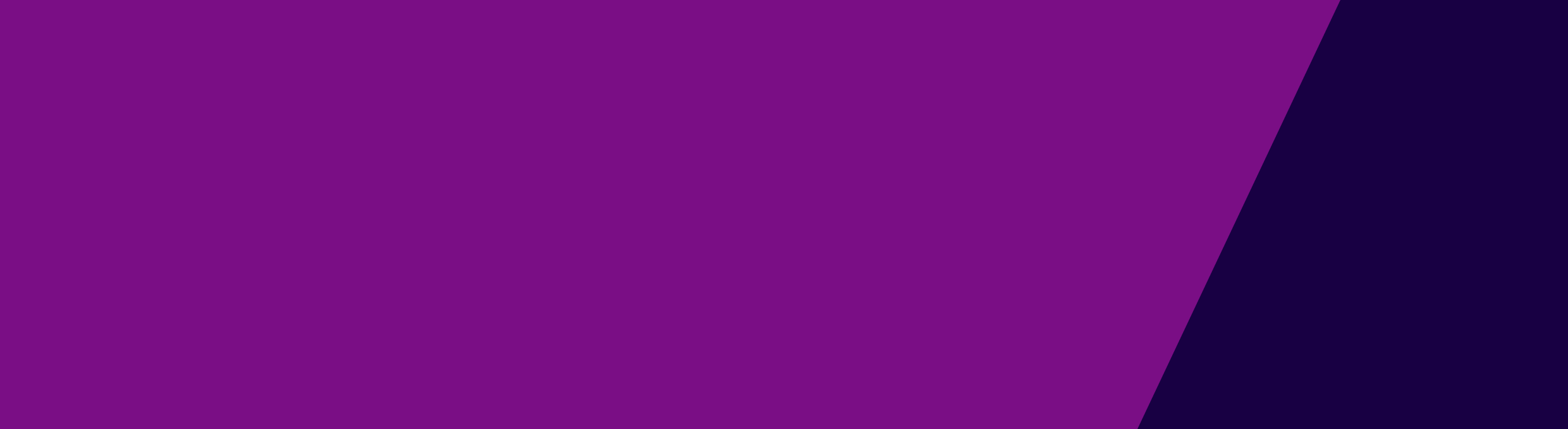 To receive this publication in an accessible format phone email the Cemetery Sector Governance Support Program <cemeteries@dhhs.vic.gov.au>.Authorised and published by the Victorian Government, 1 Treasury Place, Melbourne.© State of Victoria, Department of Health and Human Services, August 2020.ISBN 978-1-76096-111-4 (pdf/online/MS word) Available from the health.vic website <https://www2.health.vic.gov.au/public-health/cemeteries-and-crematoria/cremations>Process for applying to cremate remains of unknown identityCemeteries and Crematoria Regulations 2015